BELEIDSPLAN 2023 – 2027Protestantse GemeenteHoek van Holland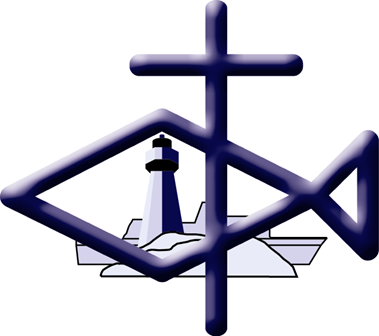 Zin in Hoek van Holland!Kerkzijn in Ontmoeting, Dienstbaarheid en Verdieping...InhoudVOORWOORDEEN VEELKLEURIGE EENHEIDAls predikant heb ik de Protestantse gemeente Hoek van Holland leren kennen als een veelkleurige eenheid. Zowel in denken, doen en laten komt de gemeente over als een stevige kern. Hoewel de gemeenteleden hun jeugd en roots in allerlei delen van het land hebben, is er toch een grote concensus.                                                                                                                                                                                              Allereerst is die merkbaar in de kerkdiensten. Dat wordt ervaren als het hart van het gemeente-zijn. Theologische achtergrond zijn heel verschillend. Dat gaat ook mee in je geloven en denken van nu. Het evangelie wordt gezien en ervaren als de basis van ons geloven en ons staan in de wereld en in de maatschappij van 2023. Daarin zien we de bijbel als Woord  van God. Door mensen geschreven, die geleid werden door de Heilige Geest. Die leiding heeft gezag ook voor onze gemeente, vandaag den morgen. Het is geen kil en statisch document. Het is een levend verhaal wat steeds weer om actualisering en toepassing vraagt. Dat laatste wordt door gemeenteleden gevraagd en benadrukt.                                                                                                                                                    Wat mij ook opvalt is de onderling zorg en liefde van de gemeenteleden voor elkaar. Op allerlei manieren is er aandacht voor de zorgen en vreugden van elkaar. Dit komt tot uitdrukking in het sturen van kaarten, zowel persoonlijk als gezamenlijk en ook na elke kerkdienst is er een gemeenschappelijke kaart met alle namen van de kerkgangers aan de koffietafel. Mensen doen allerlei praktische dingen voor elkaar, spontaan en ongedwongen. Zoals wandelen, boodschappen doen en eenzamen een bezoekje brengen.  Daar ligt een grote kracht. Die wordt nog gestimuleerd door het grote aantal mensen dat na de kerkdienst nablijft bij een kopje koffie of thee. Ook daardoor wordt de onderlinge band versterkt en voelen eenzame gemeenteleden dat we als gemeente aan elkaar gegeven zijn en bij elkaar horen.                                                                                                                                                                                       Het laatste aspect wat ik wil noemen is de betrokkenheid bij de dorpsgemeenschap.  Als je Hoek van Holland ziet als een van de buitenwijken van de gemeente Rotterdam, dan merk je dat er van alles in het dorp gebeurt. Mooie dingen, nare dingen en zorgwekkende situaties. Gemeenteleden hebben daar oog voor, zijn daar mee bezig en proberen  duidelijk hun christelijk steentje bij te dragen aan de samenleving in het dorp. Daarbij wordt zonder aanzien van persoon gehandeld. Er wordt concreet hulp en steun gegeven. Een mooie moderne manier van missionair zijn. Niet door allerlei bijbelteksten te roepen maar door juist de daad bij het woord te voegen en zo te laten zien dat we bij Jezus horen.                                                                                                                                                                                            Dit alles maakt de Protestantste gemeente tot een boeiend geheel en ik ben dankbaar dat ik in deze gemeente, vol van Evangelie en daadkracht, midden in de wereld, predikant mag zijn.Ds. Dirk van Duijvenbode Namens de kerkenraad van de Protestantse Gemeente Hoek van HollandZomer 2023.MISSIEDe Protestantse Gemeente (PG) is een krachtige gemeente, waarin mensen elkaar in het licht van het evangelie ontmoeten en ontdekken wat van wezenlijk belang is in hun leven. Zij gaat uit van Gods liefde zoals verwoord in het evangelie Mattheus 22: 36-40: ‘Heb de Heer, uw God, lief met heel uw hart en met heel uw ziel en met heel uw verstand. Dit is het grootste en eerste gebod. Het tweede is daaraan gelijk: heb uw naaste lief als uzelf’. De Protestantse Gemeente wil het geloof beleven, dat als een pareltje zien. In de vieringen worden de gemeenteleden door lied, gebed, verkondiging, avondmaal en doop geïnspireerd door de verbinding tussen Gods Woord en de maatschappij. De PG wil het zout en het licht in de wereld zijn (Mattheüs 5: 13-14). Dit zout en licht wordt gedeeld met dorpsgenoten door ontmoeting, dienstbaarheid en verdieping. VISIE op de naast toekomstKernwaarden die belangrijke kompaspunten voor de gemeente zijn, zijn Ontmoeting, Dienstbaarheid en Verdieping:ONTMOETING – Ontmoeting staat centraal binnen, als buiten de gemeente. In woord en daad, via gesprek, activiteiten, oecumene en media wordt de ontmoeting tussen gemeenteleden onderling en tussen gemeente en dorpsgenoten gestimuleerd. DIENSTBAARHEID - De Protestantse Gemeente sluit aan bij maatschappelijke ontwikkelingen, mensen in een kwetsbare situatie, religieuze en zingevingsbehoeften binnen de gemeente als bij dorpsgenoten in Hoek van Holland.VERDIEPING – Gezocht wordt naar vormen en inspiratie die verdieping in geloof, zingeving en leven geven. De Protestantse Gemeente wil hiermee voor eigen gemeenteleden als dorpsgenoten betekenisvol zijn.De gemeente wordt de komende jaren kleiner, hierdoor zullen er keuzes gemaakt moeten worden in activiteiten en inzet. Soms zal dit pijn doen, uiteindelijk zal dit ruimte geven om daadwerkelijk met ontmoeting, verdieping en dienstbaarheid bezig te zijn. Het is belangrijk dat de kerkelijke gemeente een vierplek in Hoek van Holland houdt en versterkt. Dit centrale punt is belangrijk voor de eigen gemeente zodat minimale afstand tot de vierplek de ontmoeting tussen gemeenteleden onderling vergroot en het thuisgevoel ondersteunt. En door op het dorp een vierplek te hebben, kunnen gemeenteleden en andere dorpsgenoten van Hoek van Holland de verbinding versterken en verdiepen. De organisatorische versterking van de kerkenraad en gemeente zal gezocht worden in het Westland. Hiervoor zullen de komende vier jaar gesprekken plaats gaan vinden met andere soortgelijke Protestantse Gemeenten. Deze samenwerking zal onze gemeente in de toekomst steunen in alles wat wij willen, doen en zijn, zodat wij ons kunnen richten op hetgeen belangrijk is voor de gemeente. Juist als een gemeente krimpt, moet duidelijk zijn, dat de gemeenschap van de kerk er blijft voor iedereen. In de kerk staat het menszijn centraal, ieder mag zich gezien en gehoord voelen in Gods naam. Veilig mag er over het leven en geloof gesproken worden en mag ieder kwetsbaar zijn. In een viering mag het leven gevierd worden in liefde en met verdriet. Vanuit de kernwaarden: ontmoeting, dienstbaarheid en verdieping, die als leidraad zullen fungeren, wil de Protestantse Gemeente Hoek van Holland, dat zij een wezenlijke rol speelt in het dorp. DeProtestantse Gemeente wil betekenisvol zijn in Hoek van Holland, opdat dorpsgenoten, de kerk als een gelijkwaardige partner zien in het netwerk van voorzieningen. De religieuze kern en ontmoetingsactiviteiten van het kerk-zijn worden vormgegeven in het kerkgebouw met bijruimtes. Het gebouw zal een gebouw zijn, waar dorpsgenoten en organisaties, wel of niet religieus, zich thuis gaan voelen. In de toekomst zullen de activiteiten vanuit de gemeente steeds meer aan gaan sluiten bij de behoeften van jongeren en dorpsgenoten. Er zal meer accent komen op zingeving en levensvragen en op ondersteuning van mensen in een kwetsbare situatie. Uiteindelijk zal de kerk een plek in Hoek van Holland zijn waar je, zowel vanuit religieuze als niet religieuze zingeving, terecht kunt bij de zoektocht bij de diepere vragen van het leven.KERKENRAAD EN BELEIDSPLANStappen voor de komende jarenDe kerkenraad zorgt ervoor dat het beleidsplan in de gemeente besproken wordt. Veranderingen in het beleidsplan worden opnieuw voorgelegd aan de gemeente. Alleen een beleidsplan met draagvlak kan richting geven aan een gemeente. De kerkenraad neemt het voortouw om ieder jaar in januari de groepen te bevragen over de stappen die zij het komende jaar gaan zetten binnen het beleidsplan.De kerkenraad evalueert in november wat er van de stappen uitgevoerd is en wat de resultaten daarvan zijn. Op grond hiervan wordt de groepen gevraagd om een nieuw stappenplan voor het komende jaar te maken, dat in januari besproken wordt.De kerkenraad stelt het beleidsplan eventueel bij naar aanleiding van de evaluaties. De kerkenraad zorgt ervoor dat de drie kernwaarden als kader binnen de Protestantse Gemeente Hoek van Holland gebruikt gaan worden en stimuleert dat ieder vanuit deze kernwaarden actief is binnen de gemeente. Ook stimuleert de kerkenraad bewustwording rondom deze drie kernwaarden bij de gemeenteleden.De kerkenraad gaat de komende jaren met kerkelijke gemeentes in het Westland in gesprek over samenwerking. Het gesprek zal in eerste instantie aangegaan worden met gemeenten, die overeenkomsten met de Protestantse Gemeente Hoek van Holland hebben. Gedacht kan worden aan Naaldwijk, Monster, Honselersdijk, enz. In de gesprekken wordt gesproken over: samenwerking tussen de gemeentes op het gebied van jeugdwerk, organisatie, vorming en toerusting en andere vormen van samenwerking. Er wordt ook gesproken over de eigenheid van gemeenten en eigen vierplek. Ter inspiratie kan het artikel: https://protestantsekerk.nl/verdieping/alleen-samen-kunnen-we-toekomstbestendig-kerk-zijn/ gelezen worden. EREDIENST en andere dienstenWat vindt er nu plaats?De activiteiten in en rond de eredienst zijn vooral gericht op verdieping en ontmoeting. De diaconale invulling is gericht op dienstbaarheid.1.Reguliere diensten op zondagDe reguliere zondagsdiensten worden bezocht door een vrij ‘vast’ aantal bezoekers/gemeenteleden. De muzikale begeleiding is in handen van verschillende organisten. Een enkele keer is er pianobegeleiding of medewerking van een andere muzikant of koor.Voor de liederen wordt gebruik gemaakt van het Liedboek en verschillende andere bundels. Tijdens de dienst is er kindernevendienst voor de kinderen in de leeftijd van de basisschool.(Zij verlaten de dienst na het gebed voor de schriftlezing en komen na het lied na de overdenking weer terug in de kerk.) Voor de kleinsten is er oppas. De kleinste kinderen komen voor de zegen weer terug in de kerk.2. KoffiedrinkenNa afloop van de kerkdienst is er koffiedrinken en kan men elkaar ontmoeten. 3. Bijzondere dienstenOp 6 zondagen vieren we in onze gemeente het Heilig Avondmaal. We doen dit in een ‘lopende’ vorm.In de Stille Week is er iedere avond een dienst. Maandag tot en met woensdag is er een avondgebed. Aan het begin van het seizoen organiseren we een ‘startzondag’.De diaconie bereidt de laatste zondag van het kerkelijk jaar voor.In de adventsperiode is er een ‘festival of Lessons & Carols’Op oudjaarsavond is er afwisselend in de RK-kerk en in de Dorpskerk een dienst (Voorgangers komen dan vanuit de ‘andere’ gemeente).4. Kindergezinsdiensten i.s.m. PCBS ‘De Driemaster’ en de kindernevendienst.Op twee zondagen zijn er kindergezinsdiensten. School, Kindernevendienst en predikant werken het thema gezamenlijk uit. 5. Diensten ‘vanuit’ de Raad van Kerken georganiseerdDe Raad van Kerken organiseert een aantal activiteiten en diensten vanuit de 3 kerkelijke gemeenten in Hoek van Holland. Er zijn 3 gezamenlijke diensten: rond Kerst, de Vredesweek (start of afsluiting, Nacht van Gebed) en Pinksteren (op het Brinkplein). Ook zijn er een aantal zangdiensten. Ook wordt bij toerbeurt een spreker voor 4 mei geregeld. Daarnaast zijn er een aantal zangdiensten. Voorheen was er een gezamenlijke Startzondag maar dat is gestopt.6. StranddienstenEr worden jaarlijks op het strand enkele laagdrempelige stranddiensten georganiseerd. 7. ThemadienstenThemadiensten worden door gemeenteleden van de werkgroep Eredienst en predikant voorbereid. Ook worden er nagesprekken rondom een thema georganiseerd.8. KliederkerkKliederkerk is een missionaire vorm van kerk-zijn waarin jong en oud samen op een creatieve manier de betekenis van Bijbelverhalen ontdekken. Een kliederkerk bestaat uit drie delen: samen ontdekken, samen vieren en samen eten. De kliederkerk wordt goed bezocht.9. Kerkdienst(en) bij de inloopDe inloop is ontstaan vanuit onze gemeente. Ook nu de inloop een zelfstandige stichting is willen wij betrokken blijven bij de kerstviering en mogelijke toekomstige vieringen. Stappen voor de komende jaren-De diensten worden voortgezet zoals afgesproken. Afwisseling in muzikale begeleiding is belangrijk.- Onze gemeente is verbonden met de inloop en wil dit laten zien door betrokkenheid bij de laagdrempelige diensten.-Vanuit de werkgroep Eredienst:1. Inventarisatie welke mensen muzikaal zijn en hen vragen om eens mee te werken aan een dienst.2. Inventariseren of er een zanggroepje gevormd kan worden. 3. Met de leden van de Raad van Kerken en afgevaardigden van de besturen van deze gemeenten overleggen over een duidelijke doelstelling, bevoegdheid en overzicht in activiteiten van deze raad. De afspraken op inhoudelijk, organisatorisch en financieel gebied moeten goed worden vastgelegd.4.Een aantal maal per jaar wordt er een dienst mede door jongeren voorbereid, die aansluit bij thema’s van kliederkerk en jongerengespreksgroep.VORMING EN TOERUSTINGWat vindt er nu plaats?Er zijn al enkele jaren diverse goedlopende activiteiten als bijvoorbeeld de Bijbelkring en de soos.Ook wordt er af en toe een thema aangeboden, die aansluit bij maatschappelijke en ethische vraagstukken, zoals bijvoorbeeld de cabaretavond over dementie.1.BijbelkringDe Bijbelkring loopt goed en wordt erg gewaardeerd. In de bijbelkring wordt over de Bijbel en het leven zelf gesproken.Stappen voor de komende jarenIn september zal er een jaarplan met activiteiten gemaakt worden. Dit wordt gedaan door een behoeftepeiling in de gemeente, kerkenraad én in overleg met lokale en gemeentelijke partners. Eventueel wordt dit jaarplan in januari aangepast. Mocht er een centraal thema gekozen worden voor een jaar, dan kan ook gekeken worden naar het jaarthema van de Protestantse Kerk Nederland. De taakgroep vorming en toerusting neemt hierin het voortouw.-Vanuit de landelijke kerk worden online cursussen aangeboden voor voorzitter, ouderlingen, diakenen, scribae, voorzitter kerkenraad, (ouderling)-kerkrentmeesters. We zullen stimuleren dat onze ambtsdragers hieraan meedoen.-Voor jongeren blijft ingezet worden op een passend aanbod vorming en toerusting op diverse manieren en passend bij de dynamiek van deze tijd. Ook ouders worden actief betrokken bij het aanbod en bij het enthousiasmeren van de jeugd.-We willen meer maatschappelijke/ethische thema’s gaan bespreken, die met het welzijn van de ouderen in onze plaatselijke en kerkelijke gemeente te maken hebben. Deze kunnen besproken worden vanuit geloofs en/of zingevingsperspectief. Alle leden van diverse taakgroepen houden de oren en ogen open. Waar een vraag is naar verdieping in geloof/ethiek/maatschappelijke thema’s in de vorm van Vorming en Toerusting wordt gekeken of dit thema breder speelt. Als dat zo is, zal er een passend aanbod gerealiseerd worden. (vraag gestuurd i.p.v. aanbod gestuurd). Ons aanbod formuleren we op een manier dat ook dorpsgenoten zich welkom heten voor verdieping en geestelijke verdieping. We willen met ons aanbod samenwerken met lokale (zorg en welzijn) en gemeentelijke	partners. Wij vragen bij hen na welke thema’s dorpsgenoten interessant vinden en binnen het thema van zingeving passen. Onze bijdrage kan op het vlak liggen van informatie meningsvorming en gesprek over maatschappelijke/ ethische thema’s JEUGD- EN JONGERENPASTORAATIn mei 2023 is er een vragenlijst door de jeugdouderlingen uitgezet bij alle gemeenteleden tot en met 25 jaar. Voor de kinderen van 0-12 jaar was deze aan hun ouders gericht. Voor de kinderen van 12-18 jaar was deze geadresseerd aan henzelf en hun ouders. Van 18-25 jaar was de brief alleen aan de jongvolwassene zelf geadresseerd. De uitslag is vervolgens besproken in de Kerkenraad.Uit de enquête is gebleken dat er nog maar heel weinig jeugd, jongeren en hun ouders betrokken willen zijn bij de kerkdiensten en kerkactiviteiten. We moeten zuinig zijn op het kleine groepje dat we nu nog hebben. Hen koesteren en hopen dat we weer kunnen groeien.De conclusies uit de enquête zijn:Betrokkenheid van jeugd en jongeren (en hun ouders!) bij de kerk en kerkelijke activiteiten stimuleren. Jeugd en jongeren ondersteunen in hun ontwikkeling en groei op geloofsgebied. Mogelijkheden creëren voor jeugd en jongeren om te participeren in diensten en activiteiten van onze gemeente. (en daarbuiten?) Zoeken naar andere vormen van contacten met kinderen, jeugd en jongeren. Wat vindt er nu plaats?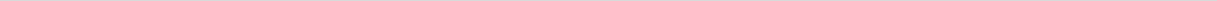 Er is elke zondag oppasdienst voor de kinderen van 0 tot 4 jaar.Er is elke zondag kindernevendienst voor kinderen in de leeftijd van de basisschool. Er is een kleine, groep kinderen die de kindernevendienst bezoekt. Het aantal varieert van 2 tot 6 kinderen. Er wordt gebruik gemaakt van de methode ‘Vertel het maar’.Er wordt Kliederkerk georganiseerd.Half mei hebben de jeugdouderlingen een enquete gehouden waaruit bleek dat de jeugd weinig interesse heeft.Via De Samenloop en persoonlijke mails zijn de jeugd,- en jongerenleden op de hoogte gebracht van kerkelijke activiteiten in naburige gemeenten.Stappen voor de komende jarenVoortzetten oppas en kindernevendienst. Een passende methode zoeken voor de kindernevendienst.Meerdere malen per jaar een activiteit organiseren, in onze kerk, tijdens de hele kerkdienst in plaats van de kindernevendienst.Onderzoeken of Kliederkerk vaker georganiseerd kan worden. Onderzoeken of er een vervolg op kliederkerk kan komen voor 12 tot 17 jarigen.In de gaten blijven houden wat er in naburige gemeenten voor jeugd en jongeren wordt georganiseerd en dit via De Samenloop of persoonlijk bericht doorgeven.PASTORAATPastoraat is een opdracht voor de gehele gemeente. Bij pastoraat ligt het accent op luisteren. We willen er zijn voor de mensen binnen en buiten de kerkelijke gemeente. Dit doen wij in navolging van Jezus, die ook omzag naar de naaste. Wat vindt er nu plaats?1. Het pastorale teamHet Pastorale Team neemt een voortouw in het pastoraat. Dit team bestaat uit de dominee en enkele pastorale ouderlingen. Het team vergadert eens in de 6 à 8 weken. Tijdens deze vergaderingen worden, binnen de vertrouwelijkheid van het ambt, de belrondes, bezoeken en activiteiten geëvalueerd. Ook worden nieuwe (bezoek) adressen verdeeld. Via het gemeenteblad “de Samenloop” wordt de gemeente maandelijks geïnformeerd over het “reilen en zeilen‘’ van het Pastoraal Team. De werkzaamheden van het pastorale team:-heeft contact met alle leden boven de 70 jaar door middel van bel- en bezoekrondes. -Er is pastorale aandacht voor (chronisch) zieken, zowel in de thuissituatie als in de verpleeg- en verzorgingshuizen in de omgeving. Ook worden zieken in ziekenhuizen en revalidatiecentra bezocht. Een ambtsdrager bezoekt gemeenteleden die buiten de regio ‘wonen’, maar altijd in overleg met de dominee.-Crisis- en rouw pastoraat (bezoek na overlijden) is een veelvoorkomende vorm van pastoraat in onze gemeente. De eerste nazorg doet de dominee. Daarna neemt een ambtsdrager dit over. -Een ambtsdrager bezoekt namens onze gemeente de nieuw-ingekomenen en zorgt dat relevantie informatie wordt doorgegeven naar personen die daar iets mee kunnen doen. De voorzitter College van Pastores krijgt een overzicht van de bezoeken.-Mensen die zich willen laten uitschrijven worden bezocht. Alvorens iemand wordt uitgeschreven uit het ledenbestand van zowel de plaatselijke- als de landelijke administratie is er altijd eerst een (kort) gesprek. In samenwerking met het CvK en de ledenadministratie worden “slapende” leden, die al meerdere jaren geen (financiële) betrokkenheid hebben getoond, actief benaderd. Bij al deze vormen van pastoraat is er een goede samenwerking met de diaconie en de bloemendienst. 2. OuderenContactTeam (OCT )Het ouderen Contact Team bestaat uit pastorale vrijwilligers, die samenwerken met de pastorale ouderlingen. Eenzame gemeenteleden worden aan een bezoekvrijwilliger gekoppeld, die regelmatig op bezoek gaat. Door in de maandelijkse Samenloop aandacht aan ouderen/zieken en eenzamen te besteden in de rubriek ‘Denkt u aan’ wordt de gemeente gestimuleerd om te kijken naar hen. 3.InloopAls gemeente willen wij ons verbinden met de inwoners van Hoek van Holland. Er wonen veel mensen in een kwetsbare situatie. We willen niet alleen kerk voor het dorp zijn, maar ook kerk van het dorp. Deze missionaire manier van werken vraagt om betrokkenheid van de kerk.De inloop is een zelfstandig stichting met sponsoren en subsidies. De inloop is ontstaan vanuit de kerkelijke gemeente. De inloop kent een bestuur, een stichting, bijzonder pastoraat, klusjesteam, kookploeg, schoonmaakster, alles bij elkaar zo’n 25 a 30 vaste en ad hoc vrijwilligers. Er zijn maandelijks zo tussen de 30 en 50 eters maar de hele groep bezoekers bestaat uit ongeveer 80 mensen die geregistreerd staan. Daarbij zijn er vaste bezoekers en mensen die op verschillende tijden in en uit lopen. Er worden spelletjes gedaan etc., en er is veel aandacht voor de bezoekers. De vrijwilligers zijn ook op straat en op andere wijzen actief als het om zorg en aandacht gaat. 4.Pastorale aanwezigheid bij de voedselbankIedere vrijdagmiddag is er een ambtsdrager in de kerk als aanspreekpunt aanwezig voor de mensen die gebruik maken van de voedselbank. Deze aanwezigheid zorgt voor zichtbaarheid van de gemeente. De ambtsdrager heeft tijd voor pastorale gesprekken en aandacht voor wie dit nodig heeft. 5. OuderensoosTien keer per jaar wordt op de eerste dinsdagmiddag van de maand een soosmiddag georganiseerd door drie gemeenteleden voor de ouderen.6. KraambezoekTwee gemeenteleden doen een kraambezoek namens de gemeente.Stappen voor de komende jarenHet Pastoraal team hoopt al bovengenoemde activiteiten de komende jaren te continueren en waar nodig uit te bouwen. Ook wordt er voor de komende jaren nagedacht over nieuwe activiteiten, denk aan: -geloofsondersteuning bij opvoeding, bijvoorbeeld in een groep nadat mensen hun kind hebben laten dopen.-kerktheater -groot huisbezoeken, enz. voor de “middengroep” in de kerk (30-60-jarigen). Dit is ook de groep waarin op dit moment de meeste uitschrijvingen plaats vinden en die gemist wordt tijdens de zondagse Erediensten en andere activiteiten. Door deze groep op een eigentijdse wijze te benaderen, hopen we weer enige vorm van betrokkenheid te creëren. Bij al deze activiteiten/thema’s worden verbindingen gemaakt met thema’s die aantrekkelijk zijn voor de eigen gemeente én voor mensen buiten de gemeente (ontmoeting, dienstbaarheid en verdieping zijn hierin herkenbaar).Het blijvend versterken van contacten met de inloopHoe kan de kerkelijke gemeente de betrokkenheid bij de inloop versterken?
-een aantal keren per jaar collecteren-in de kerk bidden voor mensen van de inloop. -Vrijwilliger zijn bij de inloop. Als taakgroep stimuleren wij deze inzet. -Investeren in het contact met de coördinator en bestuur van de inloop.-De kerkelijke gemeente investeert in contacten met netwerken van zorg, welzijn en gemeente. Dit helpt bij ondersteuning, doorverwijzing, samenwerking. En dat alles in samenwerking en afstemming met de coördinator van de inloop (in afstemming met de diaconie)VrijwilligersavondenDe komende jaren zullen er vrijwilligersavonden georganiseerd worden, zodat alle vrijwilligers bij elkaar gebracht worden en in het zonnetje gezetDIACONAATDiaconaat is erop gericht om dienstbaar te zijn voor de kwetsbare medemens en mensen in een kwetsbare situatie. Kernwoorden daarbij zijn barmhartigheid, wederkerigheid en gerechtigheid. Wat vindt er nu plaats?1   Financiële hulp 2   Avondmaalsdiensten 3   Liturgisch bloemschikken Pasen / Kerst 4   Kledinginzameling 5   Ziekenzondag / Aandachtzondag / Oogstdienst 6   Organisatie voedselhulp / Plaatselijke hulp7   Recreatiepastoraat 8   Bloemendienst 9   Kaarten sturen ter Bemoediging / Beterschap / Pasen / Kerst 10 Streekverband de Tien 11 Diaconale ondersteuning van de voedselbank 12 Autodienst 13 Collecten 14 Kerkomroep 15 Laatste zondag kerkelijk jaar 16 PR van collecten, acties in Samenloop en Zondagsbrief 17 Paasgroetenactie voor gevangenen (KiA) Stappen voor de komende jarenWe willen blijven omzien naar de mensen die onze steun nodig hebben. Als we voldoende menskracht hebben, kunnen we zorgzaam zijn, naar elkaar omzien dichtbij en ver weg en zo invulling geven aan een zorgzame kerk. We blijven vrijwilligers in de gemeente vragen om de huidige taken te kunnen blijven vervullen. Alle ouderen die niet meer mobiel zijn, uitnodigen naar een kerkdienst te komen, door het aanbieden van speciaal vervoer; Een collectedoel waar mensen uit de omgeving bij betrokken zijn. Hulpvragers en hulpbieders met elkaar in contact brengen. De kerkelijke gemeente investeert in contacten met netwerken van zorg, welzijn en gemeente. Dit helpt bij ondersteuning, doorverwijzing, samenwerking. (in afstemming met de taakgroep pastoraat)KERKBEHEER (College van Kerkrentmeesters, CvK)Om de kerkgemeenschap in staat te stellen zondagse diensten in de kerk, maar ook andere bijeenkomsten te houden in het kader van vorming en toerusting, activiteiten te ontwikkelen, vergaderingen te houden, enz. is het noodzakelijk dat er voldoende middelen zijn om deze bijeenkomsten in het kerk- en ontmoetingscentrum te kunnen laten plaatsvinden. De taakgroep kerkbeheer zal de kerkordelijke taken uitvoeren en zal voldoende financiële middelen aantrekken om de bijeenkomsten mogelijk te maken en alle andere daarmede samenhangende faciliteiten te organiseren.Onze kerkgemeenschap heeft de laatste jaren te maken gehad met tekorten, dat wil zeggen de uitgaven waren hoger dan de inkomsten. Binnen het mandaat dat de CvK van de Kerkenraad heeft, gaan we in de komende jaren inzetten op verhoging van de inkomsten en terugbrengen van de uitgaven. Dit alles binnen het kader van het beleidsplan, waar ontmoeting, dienstbaarheid en verdieping centraal staan. Wat vindt er nu plaats?De kosten van de kerkelijk werker vervallen per 1 juni 2023, wegens pensionering van de kerkelijk werker. De kerkelijk werker werd de laatste jaren betaald vanuit de Inloop. De doelstelling dat de Inloop zich in financiële zin kan bedruipen is gerealiseerd. Voor de kerk zijn er in de komende jaren geen kosten te verwachten. Stappen voor de komende jarenOnze gemeente heeft een predikant voor 0,8 fte. Door afspraken met het CCBB is er toestemming om wanneer de resultaten dit toelaten, de predikant voor 1 fte te bekostigen. Inmiddels is er een reserve opgebouwd die ervoor zorgt dat de predikant minimaal tot het jaar 2027 voor 100% kan worden betaald. De inzet voor de komende jaren zal zijn om voldoende middelen te genereren om de predikant langer dan 2027 voor 100% te kunnen bekostigen. Het kerkelijk centrum is in 2010 uitgebreid en gerenoveerd. Achterstallig onderhoud is niet of nauwelijks aan de orde. Om het kerkgebouw in goede staat te houden is een meer-jaren onderhoudsplan met bijbehorende kosten opgesteld. In de meerjarenbegroting wordt rekening gehouden met deze kosten, jaarlijks wordt een bedrag aan de voorziening toegevoegd en het uit te voeren onderhoud wordt ten laste van deze voorziening geboekt. Wel een probleem is het glas in lood raam dat door een stormschade heeft opgelopen. We zullen de komende tijd een bouwkundige oplossing moeten vinden.‘Groene Kerk’ zijn. De afgelopen jaren hebben wij geïnvesteerd in zonnepanelen en zijn de verwarmingsketels vervangen. Ook is het stookgedrag onder de loep genomen en het stookgedrag zal de komende jaren verder worden gevolgd en waar nodig aangepast. Verhogen opbrengsten kerkelijk centrum. Onze kerk is na de verbouwing in 2010 geschikt gemaakt voor het houden van allerlei bijeenkomsten. Zo wordt de kerk verhuurd als stembureau, aan koren, vinden er muziekbijeenkomsten plaats die voor extra inkomsten zorgen. De komende jaren willen wij inzetten op een betere verhuur van het kerkelijk centrum, denk o.a. aan besloten verjaardag vieringen. Om het open karakter van de kerk verder vorm te geven zullen we de kerk openstellen met Monumentendag, Hoek van Holland Ku(n)stplaats, Heilige Huisjes door Kerkvernieuwers Rotterdam en andere gelegenheden. Om onze leden effectiever te kunnen benaderen voor de actie Kerkbalans is het noodzakelijk dat wij het ledenbestand up-to-date houden. Een opschoningactie van het ledenbestand heeft plaatsgevonden. De opschoning en automatisering heeft ervoor gezorgd dat we de leden in de toekomst effectiever kunnen benaderen.Het ledenaantal van de kerk neemt af en de gemiddelde leeftijd van de leden is hoog te noemen, we zijn een vergrijzende gemeente. Om in de toekomst de kerk te kunnen behouden voor erediensten zullen gesprekken worden gevoerd met onder andere de gemeente Rotterdam en andere geledingen. Doelstelling is de kerk te kunnen behouden door het breder in te zetten in de Hoekse gemeenschap. Onze kerkgemeenschap beschikt op dit moment over een redelijk vermogen dat op deposito’s bij de SKG is gestald. Onderzocht wordt of de opbrengst van dit vermogen kan worden vergroot nu de rente de laatste jaren tot een bedenkelijk niveau is gedaald. Om de communicatie en besluitvormingsprocessen te stroomlijnen zullen processen moeten worden beschreven en een database van de vrijwilligers in de diverse commissies moeten worden vastgelegd. Hiertoe zal in 2023 een aanzet worden gedaan.Het zijn vele zaken die hiervoor als speerpunten zijn genoemd. Een aandachtspunt is daarbij dat onze kerkgemeenschap sterk vergrijsd. Vele vrijwilligers zijn in de leeftijd 65+, aandacht zal daarom moeten worden besteed aan het binnenhalen van jongere vrijwilligers om de continuïteit van de uit te voeren werkzaamheden te waarborgen. COMMUNICATIECommunicatie vindt plaats vanuit diverse losse groepen. Onze kernwaarden: ontmoeting, dienstbaarheid en verdieping, zoals verwoord in de missie en visie horen daarbij centraal te staan. Wat vindt er nu plaats?Maandelijks wordt het gemeenteblad ‘Samenloop’ uitgegevenDe Zondagsbrief – elke zondag rondom de dienstenBerichten in ‘Samen’, het wekelijkse Westlandse KerkbladDe website ’PGHvH’, het informatiemedium via internetOnderling e-mail verkeer t.b.v. vergaderingen en bijeenkomstenBeeld en Geluid voor beamerpresentatie in de kerk bij diensten en andere activiteiten en het verzorgen van diensten via kerkwebradio en internetRondzendbrieven voor gemeenteavonden, Kerkbalans, Solidariteitskas en Eindejaar actie.Incidentele publicaties in de Hoekse KrantStappen voor de komende jarenDoordat er diverse publiciteitsgroepen zijn, moet er goed afgestemd worden. Er zijn protocollen die gevolgd moeten worden bij wijzingen en er is één vrijwilliger die de publiciteit coördineert. Deze afstemming is een aandachtspunt voor de komende jaren.Ook de missie en de visie van het beleidsplan dienen als uitgangspunt voor onze publiciteit. Bijlage – Verantwoordelijkheden van de taakgroepenTaakgroep Eredienst c.q. Vieren en AanbiddenEredienstKerstnachtdienstenPinksterdienstVriendendienstenStartzondagWereldgebedsdagKorenGebedsgroepAvonddiensten (Taizé, zang, …)Raad van KerkenTaakgroep Vorming en ToerustingAlpha-cursusBèta-cursusBijbelkringBijbellezenThema avondenMeditatieve avondenTaakgroep Jeugd en JongerenpastoraatJeugdpastoraatJongerengespreksgroepKliederkerkKindernevendienstSchoolgezinsdienstenTaakgroep Pastoraat c.q. GemeenschapGemeentegespreksavondenOuderencontactteam/OuderensoosNieuw ingekomenen bezoekPastoraatOuderencontactteamVrijwilligersavondenKraambezoekInloopBezoeken in verband met chronische ziekteBezoeken bij vertrek uit de gemeente/uitschrijvenTaakgroep DiaconaatFinanciële hulpOrganisatie voedselhulpKerstviering voedselbank/inloopRecreatiepastoraatBloemendienstKaarten sturenStreekverband de 10Diaconale aanwezigheid bij de voedselbank/inloopAutodienstCollectantenKerktelefoonOppasTaakgroep Kerkbeheer c.q. KerkrentmeestersRommelmarkt/bazaarLedenadministratieOnderhoud/kerk/tuinSchoonmakenBoekenverkoopKoffiedienstKosters‘Hallo gefeliciteerd’KerkbalansGastvrouwenArchiefVerzekeringenOrganistenCommunicatie valt onder ……………………………………KrantencontactSamenloopWebsiteRegie/Beeld en geluidZondagsbriefKerktelefoonHoek van Holland, zomer 2023